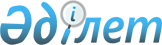 2017 жылға субсидияланатын өсімдіктерді қорғау құралдары түрлерінің тізбесін және 1 бірлікке (литрге, килограмға, грамға, данаға) арналған субсидиялардың нормаларын бекіту туралыАтырау облысы әкімдігінің 2017 жылғы 16 қазандағы № 272 қаулысы. Атырау облысының Әділет департаментінде 2017 жылғы 31 қазанда № 3981 болып тіркелді
      "Қазақстан Республикасындағы жергілікті мемлекеттік басқару және өзін-өзі басқару туралы" Қазақстан Республикасының 2001 жылғы 23 қаңтардағы Заңының 27-бабы 1-тармағының 5) тармақшасына, 37-бабына, "Өсімдіктерді қорғау мақсатында ауыл шаруашылығы дақылдарын өңдеуге арналған гербицидтердің, биоагенттердің (энтомофагтардың) және биопрепараттардың құнын субсидиялау қағидаларын бекіту туралы" Қазақстан Республикасы Ауыл шаруашылығы министрінің 2016 жылғы 5 мамырдағы № 204 бұйрығымен бекітілген Өсімдіктерді қорғау мақсатында ауыл шаруашылығы дақылдарын өңдеуге арналған гербицидтердің, биоагенттердің (энтомофагтардың) және биопрепараттардың құнын субсидиялау қағидаларының (Нормативтік құқықтық актілерді мемлекеттік тіркеу тізілімінде № 13717 болып тіркелген) 5-тармағына сәйкес Атырау облысы әкімдігі ҚАУЛЫ ЕТЕДІ:
      1. Осы қаулының қосымшасына сәйкес 2017 жылға субсидияланатын өсімдіктерді қорғау құралдары түрлерінің тізбесі және 1 бірлікке (литрге, килограмға, грамға, данаға) арналған субсидиялардың нормалары белгіленсін.
      2. "Атырау облысы Ауыл шаруашылығы және ветеринария басқармасы" мемлекеттік мекемесі осы қаулыдан туындайтын шараларды қабылдасын.
      3. Осы қаулының орындалуын бақылау Атырау облысы әкімінің орынбасары С.Ж. Нақпаевқа жүктелсін.
      4. Осы қаулы әділет органдарында мемлекеттік тіркелген күннен бастап күшіне енеді және ол алғашқы ресми жарияланған күнінен бастап қолданысқа енгізіледі. 2017 жылға субсидияланатын өсімдіктерді қорғау құралдары түрлерінің тізбесі және 1 бірлікке (литрге, килограмға, грамға, данаға) арналған субсидиялардың шекті нормалары
					© 2012. Қазақстан Республикасы Әділет министрлігінің «Қазақстан Республикасының Заңнама және құқықтық ақпарат институты» ШЖҚ РМК
				
      Облыс әкімі

Н. Ноғаев
Атырау облысы әкімдігінің 2017 жылғы "16 " қазандағы № 272 қаулысына қосымшаАтырау облысы әкімдігінің 2017 жылғы "16 " қазандағы № 272 қаулысымен бекітілген
№
Белсенді зат және гербицидтер тобы
Гербицидтің ең төменгі бағасы (аналогтық) 1 бірлікке, теңге
Гербицидтің субсидия нормалары (аналогтық) 1 бірлікке, теңге
1
2,4-Д + оксим дикамбы

ЧИСТАЛАН 40% к.э. 
2 087,0
1 043,5
2
2,4-Д диметиламин тұзы, 720 г/л

ВАЛСАМИН 72% с.е. 
1 500,0
750,0
2
ДИАМИН 72% с.е. 
1 500,0
750,0
2
ДИКАМИН Д 72% с.е.
3 000,0
750,0
2
ПИЛАР 2,4-Д 72% с.е.
2 100,0
750,0
2
 ГРЕЙН ЭКСТРА 2,4-Д с.е. 
1 843,0
750,0
2
ФЛЕКС с.е. 
1 815,0
750,0
2
 2,4-Д БЕРЕКЕ 72% с.е. 
2 810,0
750,0
2
ДЕЗОРМОН 72% с.к. 
1 900,0
750,0
3
2,4-Д дихлорфеноксиуксус қышқылы, 344 г/л + дикамба, 120 г/л

ФЛЕКС ДУО с.е. 
2 576,0
1 288,0
4
2-этилгексил эфирі түріндегі 2,4-Д дихлорфеноксиуксус қышқылы, 600 г/л

ЭСТЕТ к.э. 
2 150,0
1 075,0
4
ГРОЗА 60% к.э. 
2 616,0
1 075,0
5
2,4-Д дихлорфеноксиуксус қышқылы-ның 2- этилгексил түріндегі күрделі эфирі, 410 г/л + флорасулам, 7,4г/л

БАЛЕРИНА с.э. 
4 800,0
1 407,0
5
ЭФИР ПРЕМИУМ с.э. 
2 814,0
1 407,0
6
2- этилгексил эфирі түріндегі 2,4-Д қышқылы, 500 г/л

ЗЕРНОМАКС к.э. 
2 900,0
805,0
ОКТАПОН ЭКСТРА к.э. 
1 610,0
805,0
7
2- этилгексил эфирі түріндегі 2,4-Д қышқылы, 850 г/л

ЭСКАДРОН 70 к.э. 
2 450,0
1 170,0
7
ЭСТЕРОН к.э. 
2 400,0
1 170,0
8
2- этилгексил эфирі түріндегі 2,4-Д қышқылы, 905 г/л

ЭСТЕРОН 600 к.э. 
3 015,0
1 000,0
9
2,4-Д қышқылының 2-этилгексил эфирі, 420 г/л+дикамба қышқылының 

2-этилгексил эфирі, 60 г/л 

ЭЛАНТ ПРЕМИУМ к.э. 
3 050,0
1 525,0
10
2,4-Д қышқылының 2-этилгексил эфирі, 564 г/л

ЭЛАНТ к.э.
2 700,0
1 350,0
11
диметиламин тұзы түріндегі 2,4-Д қышқылы, 344 г/л+диметиламин тұзы түріндегі дикамба қышқылы, 120 г/л ДИАМАКС с.е.
2 750,0
1 375,0
12
аз ұшатын эфирлер түріндегі 2,4-Д қышқылы, 500 г/л 

ЭФИРАМ к.э. 
3 150,0
1 575,0
13
ацетохлор, 900 г/л

АЦЕТОХЛОР к.э. 
4 200,0
2 100,0
13
ТРОФИ к.э. 
4 500,0
2 100,0
14
бентазон, 480 г/л

БАЗАГРАН 48% с.е. 
3 870,0
1 050,0
15
галаксифоп - Р - метил, 108 г/л

ГАЛОКС СУПЕР 108 к.э. 
7 370,0
3 685,0
15
ГАЛОМЕКС к.э. 
9 500,0
3 685,0
15
ЗЕЛЛЕК СУПЕР к.э. 
9 860,0
3 685,0
15
ИМПУЛЬС к.э. 
8 900,0
3 685,0
16
галоксифоп - Р - метил, 104 г/л 

ГУРОН к.э.
6 000,0
2 600,0
16
РАМОН СУПЕР к.э. 
5 800,0
2 600,0
17
галоксифоп - п - метил, 240 г/л 

ДЕЛИК 240 к.э. 
14 000,0
7 000,0
18
глифосат, 240 г/л+2,4-Д қышқылы, 160 г/л

КЛИНИК 24 с.е.к. 
3 600,0
1 800,0
19
глифосат, 360 г/л

БУРАН 36% с.е. 
2 400,0
800,0
ВАЛСАГЛИФ с.е. 
1 650,0
800,0
ЖОЙКЫН с.е. 
2 400,0
800,0
РАП с.е. 
1 850,0
800,0
РАУНДАП 36% с.е.
3 060,0
800,0
20
глифосат, 540 г/л

РАУНДАП ЭКСТРА 54% с.е. 

 
2 958,0
975,0
21
калий тұзы түріндегі глифосат, 500 г/л УРАГАН ФОРТЕ 500, с.е. 
2 575,0
1 287,5
22
дикамба, 124 г/л + 2, 4 Д, 357 г/л

ВИДМАСТЕР 480 с.е. 
3 740,0
1 870,0
23
дикват, 200 г/л

РЕГЛОН ФОРТЕ 200 с.е.
6 120,0
3 060,0
24
диметенамид, 720 г/л

ФРОНТЬЕР ОПТИМА 72% 
9 305,0
4 652,5
25
клетодим, 120 г/л

СЕЛЕКТ к.э. 
5 990,0
2 995,0
26
клопиралид, 300 г/л

ЛОНТРЕЛ 300 с.е. 
47 600,0
4 750,0
26
ТРЕЛ 300 с.е. 
10 385,0
4 750,0
27
клопиралид, 750 г/кг

ЛОНТРЕЛ ГРАНД 75 с.д.т.
45 800,0
6 360,0
27
ТРИЛОН 750 с.д.т. 
38 000,0
6 360,0
27
ХАКЕР с.т. 
41 370,0
6 360,0
28
мезотрион, 75 г/л+никосульфурон, 30 г/л

ЭЛЮМИС 105 м.ш. 
10 000,0
5 000,0
29
метазахлор, 400 г/л 

БУТИЗАН 400 КС 40% к.c. 
3 000,0
1 500,0
30
метолахлор, 960 г/л 

АКЦЕНТ ПРИМА 96% к.э. 

 
6 278,0
3 139,0
31
метрибузин, 270 г/л 

ЛАЗУРИТ СУПЕР, к.н.э. 
12 350,0
6 175,0
32
метрибузин, 600 г/л 

ЗЕНКОР УЛЬТРА к.с. 
12 000,0
4 104,0
32
ПРОЛАЙН к.э. 
9 900,0
4 104,0
33
метрибузин, 700 г/л

БАРГУЗИН 70% c.д.т.
14 301,15
3 412,5
33
КАРБУЗИН 70% с.ұ. 
9 045,0
3 412,5
33
ЛАЗУРИТ, с.ұ. 
15 985,0
3 412,5
33
РЕНДОР 70% с.ұ. 
6 825,0
3 412,5
34
никосульфурон, 600 г/кг + тифенсульфурон - метил, 150 г/кг

ДУБЛОН ГОЛД с.д.т.
125 357,0
62 678,5
35
никосульфурон, 700 г/кг + тифенсульфурон - метил, 125 г/кг 

НИКОМЕКС ПЛЮС с.д.т.
114 480,0
57 240,0
36
оксифлуорфен, 240 г/л

ГОАЛ 2Е к.э. 
7 554,0
3 500,0
36
ГОТРИЛ 24% к.э. 
7 000,0
3 500,0
36
КОНДОР 240 к.э. 
7 674,85
3 500,0
36
ФЛЮРОФЕН 240 к.э. 
7 370,0
3 500,0
37
пендиметалин, 330 г/л

СТОМП 33% к.э. 
2 500,0
1 250,0
37
СТОП 33% к.э. 
2 781,0
1 250,0
37
ЭСТАМП к.э. 
4 400,0
1 250,0
38
пендиметалин, 350 г/л

СТАРТ 35% к.э. 
3 700,0
1 850,0
39
прометрин, 500 г/л

ГЕЗАГАРД 500 с.к. 
4 422,0
1 753,0
39
ГЕЗАМЕТРИН 50% с.к. 
3 506,0
1 753,0
40
просульфокарб, 800 г/л

БОКСЕР 800 к.э. 
4 900,0
2 450,0
41
римсульфурон, 250 г/кг

КАССИУС с.е.ұ. 
185 000,0
34 000,0
41
РОМУЛ с.д.т. 
68 000,0
34 000,0
41
ТИТУС 25% қ.а.с. 
153 000,0
34 000,0
42
римсульфурон, 500 г/кг

ЭСКУДО с.д.т. 
326 340,0
163 170,0
43
С-метахлор, 960 г/л

ДУАЛ ГОЛД 960, к.э. 
7 420,0
3 710,0
44
феноксапроп - п - этил, 120 г/л

ОРЕОЛ 12% к.э. 
4 200,0
2 100,0
45
флуроксипир, 333 г/л:

СТАРАНЕ ПРЕМИУМ 330 к.э. 
11 390,0
5 695,0
46
флуроксипир, 350 г/л

ДЕМЕТРА к.э. 
9 213,0
4 606,5
47
хизалофоп - п - тефурил, 40 г/л

ПАНТЕРА 4 % к.э. 
4 800,0
2 040,0
47
ТЕРРА 4 % к.э. 
4 489,00
2 040,00
48
хизалофоп - п - этил, 60 г/л

ФОРВАРД, май.к.э. 
7 100,0
3 550,0
49
хизалофоп п - этил, 50 г/л

КВИЗАМЕКС к.э. 
6 360,0
3 180,0
50
циклоксидим, 100 г/л

СТРАТОС УЛЬТРА 10 % к.э. 
4 800,0
2 400,0